FICHA SOLICITUD DE POSTULACIÓN A BECA DE ESTUDIOS SUPERIORES ILUSTRE MUNICIPALIDAD DE LONQUIMAY, AÑO 2022 POSTULANTE: ________	                                                                            FECHA: ____________________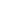 RENOVANTE: _________MARCAR SI CORRESPONDE:ANTECEDENTES DEL SOLICITANTE:APELLIDO PATERNO	       APELLIDO MATERNO		     PRIMER NOMBRE		SEGUNDO NOMBRE      DOMICILIO FAMILIARCALLE		                       Nº	               POBLACION	          COMUNA          REGION CELULAR MAMÁ/P. BENEFICIOS QUE PRESENTA (Marcar con X):       ANTECEDENTES FAMILIARES (Detalle integrantes del grupo familiar, incluido el alumno):OBSERVACIÓN: (Ej. Hermanos cursando E. Superior, Enfermedades, Consumo de Alcohol, VIF, Depresión, Persona con      Discapacidad, entre otros)DOCUMENTACIÓN A PRESENTAR      POSTULANTES Y RENOVANTES:     1) FICHA CON TODOS LOS DATOS SOLICITADOS Y FIRMADA POR EL ESTUDIANTE.     2) CERTIFICADO DE NOTAS ÚLTIMO AÑO ACADÉMICO CURSADO, ORIGINAL, Ó CON CÓDIGO DE  VERIFICACIÓN.       3) CERTIFICADO DE ALUMNO REGULAR Ó MATRÍCULA (ORIGINAL).      4) CARTOLA HOGAR DEL REGISTRO SOCIAL DE HOGARES. SE SOLICITA EN LA OFICINA DE DIDECO DE LA MUNICIPALIDAD NUEVA.      5) FOTOCOPIA DE CÉDULA DE IDENTIDAD DEL ESTUDIANTE.     6) CERTIFICADO MÉDICO O FOTOCOPIA CREDENCIAL DE DISCAPACIDAD, EN CASO DE ENFERMEDAD DE ALGUNO DE LOS INTEGRANTES DE LA FAMILIA CON EL CUAL COMPARTA DOMICILIO EL ESTUDIANTE. (SÓLO POSTULANTES).     7) DOCUMENTACIÓN DEBE SER INGRESADA EN LA OFICINA DE PARTES EN UN SOBRE SELLADO CON          NOMBRE Y MOTIVO, (EN DONDE SE MENCIONA POSTULACION A BECA COMPLEMENTARIA DE                    ESTUDIOS SUPERIORES).                                                                                _____________________________________                                                                                           FIRMA SOLICITANTE 	                     CURSA TESIS Y PRÁCTICA FINALCAMBIO DE CARRERARUTESTADOCIVILNº DE CUENTA RUTNº DE CUENTA RUTFECHA DE NACIMIENTOFECHA DE NACIMIENTOEDADe-mailNOMBRE ESTABLECIMIENTO DE EGRESO E. MEDIANOMBRE ESTABLECIMIENTO DE EGRESO E. MEDIACOMUNAAÑO EGRESONOMBRE INSTITUCION DE E. SUPERIORNOMBRE INSTITUCION DE E. SUPERIORCOMUNAAÑO DE INGRESOTIPO DE INSTITUCIÓN DE EDUCACION SUPERIOR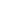 (Marcar con una X)TIPO DE INSTITUCIÓN DE EDUCACION SUPERIOR(Marcar con una X)UNIVERSIDADINSTITUTO PROFESIONALCENTRO DE FORMACION TECNICABECA DE RESIDENCIA INDÍGENA JUNAEBBECA INDIGENAGRATUIDADPROGRAMA DE RESIDENCIA FAMILIAR ESTUDIANTIL, (PRFE) JUNAEBBECA PRESIDENTE DE LA REPÚBLICAFONDO SOLIDARIO%HOGAR MAPUCHEBECA NUEVO MILENIOCREDITO AVAL DEL ESTADO             %BECA BICENTENARIO  BECA EXCELENCIA ACADÉMICABECA VOCACIÓN DE PROFESORBECA BAES BECA JUAN GOMEZ MILLASOTRO (SEÑALAR):RUTNOMBREEDADPARENTESCOESCOLARIDADACTIVIDADINGRESOS MS. ($)